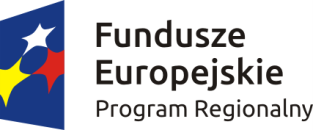 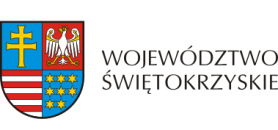 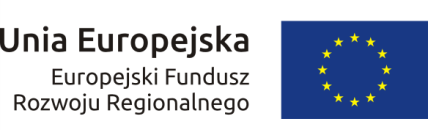 Podpisanie umów w ramach Działania 4.1 „Przeciwdziałanie skutkom klęsk żywiołowych oraz usuwanie ich skutków” w ramach Regionalnego Programu Operacyjnego Województwa Świętokrzyskiego na lata 2014-2020W dniu 19 października 2016r. Zarząd Województwa Świętokrzyskiego pełniący funkcję Instytucji Zarządzającej RPOWŚ na lata 2014-2020 podpisał Umowy o dofinansowanie 
w ramach Działania 4.1 „Przeciwdziałanie skutkom klęsk żywiołowych oraz usuwanie ich skutków” z:Gminą Pacanów na zadanie pn.: „Zakup średniego samochodu strażackiego wraz z wyposażeniem dla Ochotniczej Straży Pożarnej w miejscowości Pacanów”. Koszt całkowity inwestycji wynosi 812 618,00 PLN, w tym kwota dofinansowania 
z EFRR: 609 463,50 PLN,Gminą Raków na zadanie pn.: „Zakup samochodu dla Ochotniczej Straży pożarnej w celu przeciwdziałaniu skutkom klęsk żywiołowych oraz usuwanie ich skutków”. Koszt całkowity inwestycji wynosi 273 652,00 PLN, w tym kwota dofinansowania z EFRR: 205 146,75 PLN,Gminą Miedziana Góra na zadanie pn.: „Zakup ciężkiego samochodu ratowniczo-gaśniczego wraz z wyposażeniem dla Ochotniczej Straży Pożarnej 
w Ćmińsku”. Koszt całkowity inwestycji wynosi 1 011 090,00 PLN, w tym kwota dofinansowania z EFRR: 758 317,50 PLN,Gminą Masłów na zadanie pn.: „Zakup samochodu strażackiego z wyposażeniem w celu zwiększenia gotowości bojowej jednostki OSP Masłów”. Koszt całkowity inwestycji wynosi 802 686,70 PLN, w tym kwota dofinansowania z EFRR: 595 656,52 PLN,Gminą Radoszyce na zadanie pn.: „Poprawa systemu wczesnego reagowania 
i ratownictwa w przypadku wystąpienia zagrożenia w Gminie Radoszyce poprzez zakup nowoczesnego samochodu ratowniczo-gaśniczego 
z wyposażeniem”. Koszt całkowity inwestycji wynosi 755 389,00 PLN, w tym kwota dofinansowania z EFRR: 550 000,00 PLN,Gminą Połaniec na zadanie pn.: „Poprawa jakości systemów wczesnego reagowania i ratownictwa w Gminie Połaniec”. Koszt całkowity inwestycji wynosi 952 921,59 PLN, w tym kwota dofinansowania z EFRR: 714 691,19 PLN,Gminą Górno na zadanie pn.: „Zakup samochodu ratowniczo-gaśniczego wraz ze sprzętem ratującym życie dla Ochotniczej Straży Pożarnej w Woli Jachowej”. Koszt całkowity inwestycji wynosi 909 804,80 PLN, w tym kwota dofinansowania 
z EFRR: 682 353,60 PLN,Gminą Koprzywnica na zadanie pn.: „Zakup samochodu ratowniczo-gaśniczego dla OSP Ciszyca w Gminie Koprzywnica – przeciwdziałanie skutkom klęsk żywiołowych oraz usuwanie ich skutków”. Koszt całkowity inwestycji wynosi 804 481,50 PLN, w tym kwota dofinansowania z EFRR: 603 361,12 PLN.W dniu 24 października 2016r. Zarząd Województwa Świętokrzyskiego pełniący funkcję Instytucji Zarządzającej RPOWŚ na lata 2014-2020 podpisał Umowę o dofinansowanie 
z Gminą Daleszyce na zadanie pn.: „Zakup nowoczesnego samochodu ratowniczo-gaśniczego dla OSP Niestachów w Gminie Daleszyce w celu przeciwdziałania skutkom klęsk żywiołowych oraz usuwania ich skutków” w ramach Działania 4.1 „Przeciwdziałanie skutkom klęsk żywiołowych oraz usuwanie ich skutków”. Koszt całkowity inwestycji wynosi: 885 809,10 PLN, w tym kwota dofinansowania z EFRR: 664 356,82 PLN.W dniu 15 listopada 2016r. Zarząd Województwa Świętokrzyskiego pełniący funkcję Instytucji Zarządzającej RPOWŚ na lata 2014-2020 podpisał Umowy o dofinansowanie 
w ramach Działania 4.1 „Przeciwdziałanie skutkom klęsk żywiołowych oraz usuwanie ich skutków” z:Gminą Staszów na zadanie pn.: „Zakup samochodu dla Ochotniczej Straży Pożarnej w Wiśniowej”. Koszt całkowity inwestycji wynosi 938 600,00 PLN, w tym kwota dofinansowania z EFRR: 703 950,00 PLN,Gminą Krasocin na zadanie pn.: „Poprawa systemu wczesnego reagowania 
i ratownictwa na terenie gminy Krasocin, poprzez zakup samochodu ratowniczo-gaśniczego z wyposażeniem”. Koszt całkowity inwestycji wynosi 
797 010,76 PLN, w tym kwota dofinansowania z EFRR: 597 758,07 PLN,Gminą Bodzechów na zadanie pn.: „Zakup samochodu strażackiego i agregatu pompowego dla OSP Bodzechów w celu przeciwdziałania skutkom klęsk żywiołowych oraz usuwania ich skutków”. Koszt całkowity inwestycji wynosi 
313 636,47 PLN, w tym kwota dofinansowania z EFRR: 235 227,35 PLN,Gminą Brody na zadanie pn.: „Zakup średniego samochodu ratowniczo-gaśniczego na podwoziu 4x4 z wyposażeniem dla OSP Lubienia”. Koszt całkowity inwestycji wynosi 900 000,00 PLN, w tym kwota dofinansowania z EFRR: 
675 000,00 PLN.W dniu 16 listopada 2016r. Zarząd Województwa Świętokrzyskiego pełniący funkcję Instytucji Zarządzającej RPOWŚ na lata 2014-2020 podpisał Umowę o dofinansowanie 
z Ochotniczą Strażą Pożarną w Skarżysku-Kamiennej na zadanie pn.: „Poprawa bezpieczeństwa publicznego na terenie Gminy Skarżysko-Kamienna poprzez zakup średniego samochodu ratowniczo - gaśniczego wraz z wyposażeniem” w ramach Działania 4.1 „Przeciwdziałanie skutkom klęsk żywiołowych oraz usuwanie ich skutków”. Koszt całkowity inwestycji wynosi: 799 500,00 PLN, w tym kwota dofinansowania z EFRR: 
599 625,00 PLN.W dniu 17 listopada 2016r. Zarząd Województwa Świętokrzyskiego pełniący funkcję Instytucji Zarządzającej RPOWŚ na lata 2014-2020 podpisał Umowę o dofinansowanie 
z Ochotniczą Strażą Pożarną w Czarncy na zadanie pn.: „Zakup wozu pożarniczego wyposażonego w sprzęt do prowadzenia akcji ratowniczych i usuwania skutków katastrof dla Ochotniczej Straży Pożarnej w Czarncy” w ramach Działania 4.1 „Przeciwdziałanie skutkom klęsk żywiołowych oraz usuwanie ich skutków”. Koszt 
całkowity inwestycji wynosi: 855 356,69 PLN, w tym kwota dofinansowania 
z EFRR: 641 517,51 PLN.